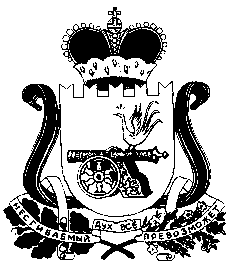 АДМИНИСТРАЦИЯ СНЕГИРЕВСКОГО СЕЛЬСКОГО ПОСЕЛЕНИЯ ШУМЯЧСКОГО РАЙОНА СМОЛЕНСКОЙ ОБЛАСТИ	                  	    ПОСТАНОВЛЕНИЕот «14» октября 2020 г.                                                                                               №41«Об           исполнении              бюджетаСнегиревского   сельского     поселенияШумячского       района      Смоленскойобласти за 9 месяцев 2020 года»          Руководствуясь Бюджетным кодексом Российской Федерации, ст. 154,  264,       Уставом  Снегиревского  сельского  поселения  Шумячского  района  Смоленской области                    Администрация Снегиревского сельского поселения Шумячского района Смоленской области                 ПОСТАНОВЛЯЕТ:Утвердить отчет об исполнении бюджета Снегиревского сельского поселения Шумячского района Смоленской области за 9 месяцев 2020 года по доходам  в сумме  2313971,90  рублей, в том числе по безвозмездным поступлениям в сумме 1732384,80  рублей, по расходам  в сумме 2561054,10  рублей, дефицит бюджета в сумме 247082,20 рублей;Утвердить  источники финансирования дефицита бюджета Снегиревского сельского поселения Шумячского района Смоленской области за 9 месяцев 2020 года согласно приложению №1;Утвердить доходы бюджета Снегиревского сельского поселения Шумячского района Смоленской области, за исключением безвозмездных поступлений, за        9 месяцев 2020 года согласно приложению №2;Утвердить безвозмездные поступления в бюджет Снегиревского сельского поселения Шумячского района Смоленской области за 9 месяцев 2020 года согласно приложению №3;Утвердить объем доходов бюджета Снегиревского сельского поселения Шумячского района Смоленской области в части доходов, установленных решением от 03.12.2015 года №25 Совета депутатов Снегиревского сельского поселения Шумячского района «О муниципальном дорожном фонде Снегиревского сельского поселения Шумячского района Смоленской области»  за 9 месяцев 2020 года согласно приложению №4;Утвердить распределение бюджетных ассигнований по разделам, подразделам, целевым статьям (муниципальным программам и не программным направлениям деятельности), группам и подгруппам видов расходов функциональной классификации расходов бюджетов из бюджета Снегиревского сельского поселения Шумячского района Смоленской области за 9 месяцев 2020 года согласно приложению №5;Утвердить распределение бюджетных ассигнований по целевым статьям (муниципальным программам и не программным направлениям деятельности), группам (группам и подгруппам) видов расходов классификации расходов бюджетов за 9 месяцев 2020 года согласно приложению №6;Утвердить ведомственную  структуру расходов бюджета Снегиревского сельского поселения Шумячского района Смоленской области за 9 месяцев 2020 года согласно приложению №7;Утвердить распределение бюджетных ассигнований по муниципальным программам и не программным направлениям деятельности 9 месяцев 2020 года согласно приложению №8;Утвердить отчет об использовании бюджетных ассигнований резервного фонда Администрации Снегиревского сельского поселения Шумячского района Смоленской области за 9 месяцев 2020 года согласно приложению №9; Утвердить отчет об использовании бюджетных ассигнований муниципального дорожного фонда Снегиревского сельского поселения Шумячского района Смоленской области за 9 месяцев 2020 года согласно приложению №10; Утвердить сведения о численности муниципальных служащих органов местного самоуправления, работников муниципальных учреждений с указанием фактических затрат на их денежное содержание за 9 месяцев 2020 года согласно приложению №11; Утвердить доходы бюджета Снегиревского сельского поселения Шумячского района Смоленской области за 9 месяцев 2020 года по кодам классификации доходов бюджета  согласно приложению №12;Утвердить сведения о численности муниципальных служащих органов местного самоуправления, работников муниципальных учреждений с указанием фактических затрат на их денежное содержание за 9 месяцев 2020 года согласно приложению №13;Направить отчет об исполнении бюджета Снегиревского сельского поселения Шумячского района Смоленской области за 9 месяцев 2020 года в Совет депутатов Снегиревского сельского поселения Шумячского района Смоленской области для ознакомления.Настоящее постановление опубликовать в печатном средстве массовой информации органов местного самоуправления Снегиревского сельского поселения Шумячского района Смоленской области «Информационный вестник Снегиревского сельского поселения».      Постановление вступает в силу со дня его принятия.      Глава    муниципального образованияСнегиревского  сельского       поселенияШумячского района Смоленской области                                В.А. Тимофеев                                                                           Приложение №1                                                                           к постановлению Администрации                                                                           Снегиревского сельского                                                                            поселения                                                                            Шумячского района Смоленской                                                                            области от 14.10.2020 года №41                                                                          «Об исполнении  бюджета                                                                           Снегиревского сельского поселения                                                                           Шумячского района Смоленской                                                                            области за 9 месяцев 2020 года»Источники финансирования дефицита бюджета Снегиревского сельского поселения Шумячского района Смоленской области за 9 месяцев 2020 года(рублей)Приложение № 3к постановлению АдминистрацииСнегиревского сельского поселения Шумячского района Смоленской области от 14.10.2020 года №41«Об исполнении  бюджетаСнегиревского сельского поселенияШумячского района Смоленской области за 9 месяцев 2020 года»Безвозмездные поступления в бюджет Снегиревского сельского поселения Шумячского района Смоленской области  за 9 месяцев 2020 года(рублей)                                                                                      Приложение №4                                                                                        к постановлению Администрации                                                                                       Снегиревского сельского поселения                                                                                        Шумячского района Смоленской                                                                                        области от 14.10.2020 года №41                                                                                       «Об исполнении  бюджета                                                                                       Снегиревского сельского поселения                                                                                       Шумячского района Смоленской                                                                                        области за 9 месяцев 2020 года»Объем доходов бюджета Снегиревского сельского поселения Шумячского района Смоленской области в части доходов, установленных решением от 03.12.2015 года №25  Совета депутатов Снегиревского сельского поселения Шумячского района Смоленской области «О  муниципальном дорожном фонде  Снегиревского сельского поселения Шумячского района Смоленской области»за 9 месяцев 2020 года                                                                                                                                        (рублей)                                                                                                                                                                                                                    (рублей)                                                                         Приложение №9к постановлению Администрации Снегиревского сельского поселения                                                                                                                                            Шумячского района                                                                                                                                            Смоленской области от 14.10.2020 года                                                                                                                                            №41     «Об исполнении бюджета                                                                                                                                            Снегиревского сельского                                                                                                                                             поселения Шумячскогорайона Смоленской области за 9 месяцев 2020 года»О Т Ч Е Тоб использовании бюджетных ассигнований резервного фонда Администрации Снегиревского сельского поселения Шумячского района Смоленской области за 9 месяцев 2020 года				 (рублей)Приложение №10к постановлению Администрации Снегиревского сельского поселения                                                                                                                                            Шумячского района                                                                                                                                            Смоленской области от 14.10.2020 года                                                                                                                                            № 41  «Об исполнении бюджета                                                                                                                                            Снегиревского сельского                                                                                                                                             поселения Шумячскогорайона Смоленской области за 9 месяцев 2020 года»   ОТЧЕТОб использовании бюджетных ассигнований муниципального дорожного фондаСнегиревского сельского поселения Шумячского района Смоленской областиза 9 месяцев 2020 года Приложение №11к постановлению АдминистрацииСнегиревского сельского поселения Шумячского района Смоленской области от 14.10.2020 года №41«Об исполнении  бюджетаСнегиревского сельского поселенияШумячского района Смоленской области за 9 месяцев 2020 года»Источники финансирования дефицита бюджета Снегиревского сельского поселения Шумячского района Смоленской области за 9 месяцев 2020 года по кодам классификации источников финансирования дефицитов бюджетов(рублей)Приложение № 13к постановлению АдминистрацииСнегиревского сельского поселения Шумячского района Смоленской области от 14.10.2020 года №41«Об исполнении  бюджетаСнегиревского сельского поселенияШумячского района Смоленской области за 9 месяцев 2020 года»Сведения о численности муниципальных служащих органов местного самоуправления с указанием фактических затрат на их денежное содержаниеза 9 месяцев 2020 годаКодНаименование кода группы, подгруппы, статьи, вида источника финансирования дефицитов бюджетов, кода классификации операций сектора государственного управления, относящихся к источникам финансирования дефицитов бюджетовСумма12301 00 00 00 00 0000 000ИСТОЧНИКИ ВНУТРЕННЕГО ФИНАНСИРОВАНИЯ ДЕФИЦИТОВ БЮДЖЕТОВ247 082,2001 05 00 00 00 0000 000Изменение остатков средств на счетах по учету средств бюджета247 082,2001 05 00 00 00 0000 500Увеличение остатков средств бюджетов- 2 313 971,9001 05 02 00 00 0000 500Увеличение прочих остатков средств бюджетов- 2 313 971,9001 05 02 01 00 0000 510Увеличение прочих остатков денежных средств бюджетов- 2 313 971,9001 05 02 01 10 0000 510Увеличение прочих остатков денежных средств  бюджета сельских поселений- 2 313 971,9001 05 00 00 00 0000 600Уменьшение остатков средств бюджетов2 561 054,1001 05 02 00 00 0000 600Уменьшение прочих остатков средств бюджетов2 561 054,1001 05 02 01 00 0000 610Уменьшение прочих остатков денежных средств бюджетов2 561 054,1001 05 02 01 10 0000 610Уменьшение прочих остатков денежных средств бюджета сельских поселений2 561 054,10Приложение № 2
к постановлению Администрации Снегиревского сельского поселения Шумячского района Смоленской области от 14.10.2020 года  №41  «Об исполнении бюджета Снегиревского сельского поселения Шумячского района Смоленской области за 9 месяцев 2020 года»Приложение № 2
к постановлению Администрации Снегиревского сельского поселения Шумячского района Смоленской области от 14.10.2020 года  №41  «Об исполнении бюджета Снегиревского сельского поселения Шумячского района Смоленской области за 9 месяцев 2020 года» Доходы бюджета 
Снегиревского сельского поселения Шумячского района Смоленской области, за исключением безвозмездных поступлений, за 9 месяцев 2020 года Доходы бюджета 
Снегиревского сельского поселения Шумячского района Смоленской области, за исключением безвозмездных поступлений, за 9 месяцев 2020 года Доходы бюджета 
Снегиревского сельского поселения Шумячского района Смоленской области, за исключением безвозмездных поступлений, за 9 месяцев 2020 годаКодНаименование кода доходов бюджетаСумма (руб.)1000000000 0000 000Налоговые и неналоговые доходы581587,101010000000 0000 000Налоги на прибыль, доходы92465,2510102000010000110Налог на доходы физических лиц92465,25101 02010 01 0000 110Налог на доходы физических лиц с доходов, источником которых является налоговый агент, за исключением доходов, в отношении которых исчисление и уплата налога осуществляется в соответствии 227,227.1 и 228 Налогового кодекса   Российской Федерации  91962,25101 02030 01 0000 110Налог на доходы физических лиц с доходов,полученных физическими лицами в соответствии со статьей 228 Налогового кодекса   Российской Федерации 503,00103 00000 00 0000 000Налоги на товары (работы,услуги), реализуемые на территории Российской Федерации346781,26103 02000 01 0000 110Акцизы по подакцизным товарам (продукции),производимым на территории Российской Федерации346781,26103 02230 01 0000 110Доходы от уплаты акцизов на дизельное топливо, подлежащие распределению между бюджетами субъектов Российской Федерации и местными бюджетами с учетом установленных дифференцированных нормативов отчислений в местные бюджеты161672,12103 02231 01 0000 110Доходы от уплаты акцизов на дизельное топливо, подлежащие распределению между бюджетами субъектов Российской Федерации и местными бюджетами с учетом установленных дифференцированных нормативов отчислений в местные бюджеты (по нормативам, установленным Федеральным законом о федеральном бюджете в целях формирования дорожных фондов субъектов Российской Федерации)161672,12103 02240 01 0000 110Доходы от уплаты акцизов на моторные масла для дизельных и (или) карбюраторных (инжекторных) двигателей, подлежащие распределению между бюджетами субъектов Российской федерации и местными бюджетами с учетом установленных дифференцированных нормативов отчислений в местные бюджеты1116,12103 02241 01 0000 110Доходы от уплаты акцизов на моторные масла для дизельных и (или) карбюраторных (инжекторных) двигателей, подлежащие распределению между бюджетами субъектов Российской Федерации и местными бюджетами с учетом установленных дифференцированных нормативов отчислений в местные бюджеты (по нормативам, установленным Федеральным законом о федеральном бюджете в целях формирования дорожных фондов субъектов Российской Федерации)1116,12103 02250 01 0000 110Доходы от уплаты акцизов на автомобильный бензин, подлежащие распределению между бюджетами субъектов Российской Федерации и местными бюджетами с учетом установленных дифференцированных нормативов отчислений в местные бюджеты215572,05103 02251 01 0000 110Доходы от уплаты акцизов на автомобильный бензин, подлежащие распределению между бюджетами субъектов Российской Федерации и местными бюджетами с учетом установленных дифференцированных нормативов отчислений в местные бюджеты (по нормативам, установленным Федеральным законом о федеральном бюджете в целях формирования  дорожных фондов субъектов Российской Федерации)215572,05103 02260 01 0000 110Доходы от уплаты акцизов на прямогонный бензин, подлежащие распределению между бюджетами субъектов Российской Федерации и местными бюджетами с учетом установленных дифференцированных нормативов отчислений в местные бюджеты-31579,03103 02261 01 0000 110Доходы от уплаты акцизов на прямогонный бензин, подлежащие распределению между бюджетами субъектов Российской Федерации и местными бюджетами с учетом установленных дифференцированных нормативов отчислений в местные бюджеты (по нормативам, установленным Федеральным законом о федеральном бюджете в целях формирования дорожных фондов субъектов Российской Федерации)-31579,03105 00000 00 0000 000Налоги на совокупный доход0,00105 03000 01 0000 110Единый сельскохозяйственный налог0,00105 03010 01 0000 110Единый сельскохозяйственный налог0,00106 00000 00 0000 000Налоги на имущество134774,74106 01000 00 0000 110Налог на имущество физических лиц1850,74106 01030 10 0000 110Налог на имущество физических лиц, взимаемый по ставкам, применяемым к объектам налогообложения, расположенным в границах сельских поселений1850,74106 06000 00 0000 110Земельный налог132924,00106 06030 00 0000 110Земельный налог с организаций95305,55106 06033 10 0000 110Земельный налог с организаций,  обладающих земельным участком, расположенным в границах сельских поселений95305,55106 06040 00 0000 110Земельный налог с физических лиц37618,45106 06043 10 0000 110Земельный налог с физических лиц , обладающих земельным участком, расположенным в границах сельских поселений37618,45111 00000 00 0000 000Доходы от использования имущества, находящегося в государственной и муниципальной собственности7565,85111 05000 00 0000 120Доходы, получаемые в виде арендной либо иной платы, за передачу в возмездное пользование государственного и муниципального имущества (за исключением имущества  бюджетных и автономных учреждений, а также имущества государственных и муниципальных унитарных предприятий, в том числе казеных)7565,85111 05025 10 0000 120Доходы, получаемые в виде арендной платы, а также средства от продажи права на заключение договоров аренды за земли, находящиеся в собственности сельских поселений (за исключением земельных участков муниципальных бюджетных и автономных учреждений)7565,85117 00000 00 0000 000Прочие неналоговые доходы0,00117 01000 00 0000 000Невыясненные поступления0,00117 01050 10 0000 180Невыясненные поступления, зачисляемые в бюджеты сельских поселений0,00КодНаименование кода доходабюджетаСумма1232 00 00000 00 0000 000БЕЗВОЗМЕЗДНЫЕ ПОСТУПЛЕНИЯ1 732 384,802 02 00000 00 0000 000БЕЗВОЗМЕЗДНЫЕ ПОСТУПЛЕНИЯ ОТ ДРУГИХ БЮДЖЕТОВ БЮДЖЕТНОЙ СИСТЕМЫ РОССИЙСКОЙ ФЕДЕРАЦИИ1 732 384,802 02 10000 00 0000 150Дотации бюджетам бюджетной системы Российской Федерации1 708 100,002 02 15001 00 0000 150Дотации на выравнивание бюджетной обеспеченности1 708 100,002 02 15001 10 0000 150Дотации бюджетам сельских поселений на выравнивание бюджетной обеспеченности1 708 100,002 02 20000 00 0000 150Субсидии бюджетам бюджетной системы Российской Федерации0,00 2 02 29999 00 0000 150Прочие субсидии0,002 02 29999 10 0000 150Прочие субсидии бюджетам сельских поселений0,002 02 30000 00 0000 150Субвенции бюджетам бюджетной системы Российской Федерации24 284,802 02 35118 00 0000 150Субвенции бюджетам на осуществление первичного воинского учета на территориях, где отсутствуют военные комиссариаты24 284,802 02 35118 10 0000 150Субвенции бюджетам сельских поселений на осуществление первичного воинского учета на территориях, где отсутствуют военные комиссариаты24 284,802 02 40000 00 0000 150Иные межбюджетные трансферты0,002 02 49999 00 0000 150Прочие межбюджетные трансферты, передаваемые бюджетам 0,002 02 49999 10 0000 150Прочие межбюджетные трансферты, передаваемые бюджетам сельских поселений0,00КодНаименование кода дохода бюджетаСумма1231 00 00000 00 0000 000НАЛОГОВЫЕ И НЕНАЛОГОВЫЕ ДОХОДЫ346 781,261 03 00000 00 0000 000НАЛОГИ НА ТОВАРЫ (РАБОТЫ, УСЛУГИ), РЕАЛИЗУЕМЫЕ НА ТЕРРИТОРИИ РОССИЙСКОЙ ФЕДЕРАЦИИ346 781,261 03 02000 01 0000 110Акцизы по подакцизным товарам (продукции), производимым на территории Российской Федерации346 781,26103 02230 01 0000 110 Доходы от уплаты акцизов на дизельное топливо, подлежащие распределению между бюджетами субъектов Российской Федерации и местными бюджетами с учетом установленных дифференцированных нормативов отчислений в местные бюджеты161 672,12103 02231 01 0000 110Доходы от уплаты акцизов на дизельное топливо, подлежащие распределению между бюджетами субъектов Российской Федерации и местными бюджетами с учетом установленных дифференцированных нормативов отчислений в местные бюджеты (по нормативам, установленным Федеральным законом о федеральном бюджете в целях формирования дорожных фондов субъектов Российской Федерации)161 672,12103 02240 01 0000 110Доходы от уплаты акцизов на моторные масла для дизельных и (или) карбюраторных (инжекторных) двигателей, подлежащие распределению между бюджетами субъектов Российской Федерации и местными бюджетами с учетом установленных дифференцированных нормативов отчислений в местные бюджеты1 116,12103 02241 01 0000 110Доходы от уплаты акцизов на моторные масла для дизельных и (или) карбюраторных (инжекторных) двигателей, подлежащие распределению между бюджетами субъектов Российской Федерации и местными бюджетами с учетом установленных дифференцированных нормативов отчислений в местные бюджеты (по нормативам, установленным Федеральным законом о федеральном бюджете в целях формирования дорожных фондов субъектов Российской Федерации)1 116,12103 02250 01 0000 110 Доходы от уплаты акцизов на автомобильный бензин, подлежащие распределению между бюджетами субъектов Российской Федерации и местными бюджетами с учетом установленных дифференцированных нормативов отчислений в местные бюджеты215 572,05103 02251 01 0000 110Доходы от уплаты акцизов на автомобильный бензин, подлежащие распределению между бюджетами субъектов Российской Федерации и местными бюджетами с учетом установленных дифференцированных нормативов отчислений в местные бюджеты (по нормативам, установленным Федеральным законом о федеральном бюджете в целях формирования  дорожных фондов субъектов Российской Федерации)215 572,05103 02260 01 0000 110Доходы от уплаты акцизов на прямогонный бензин, подлежащие распределению между бюджетами субъектов Российской Федерации и местными бюджетами с учетом установленных дифференцированных нормативов отчислений в местные бюджеты- 31 579,03103 02261 01 0000 110Доходы от уплаты акцизов на прямогонный бензин, подлежащие распределению между бюджетами субъектов Российской Федерации и местными бюджетами с учетом установленных дифференцированных нормативов отчислений в местные бюджеты (по нормативам, установленным Федеральным законом о федеральном бюджете в целях формирования дорожных фондов субъектов Российской Федерации)- 31 579,03Приложение №5
к  постановлению Администрации 
Снегиревского сельского поселения 
Шумячского района Смоленской 
области от 14.10.2020 года №41
 «Об исполнении бюджета Снегиревского 
сельского поселения Шумячского 
района Смоленской области                      за 9 месяцев 2020 года »Приложение №5
к  постановлению Администрации 
Снегиревского сельского поселения 
Шумячского района Смоленской 
области от 14.10.2020 года №41
 «Об исполнении бюджета Снегиревского 
сельского поселения Шумячского 
района Смоленской области                      за 9 месяцев 2020 года »Приложение №5
к  постановлению Администрации 
Снегиревского сельского поселения 
Шумячского района Смоленской 
области от 14.10.2020 года №41
 «Об исполнении бюджета Снегиревского 
сельского поселения Шумячского 
района Смоленской области                      за 9 месяцев 2020 года »Распределение бюджетных ассигнований по разделам, подразделам, целевым статьям           (муниципальным программам и не программным направлениям деятельности), группам (группам и подгруппам) видов расходов  функциональной классификации расходов бюджетов из бюджета Снегиревского сельского поселения Шумячского района Смоленской области за 9 месяцев 2020 годаРаспределение бюджетных ассигнований по разделам, подразделам, целевым статьям           (муниципальным программам и не программным направлениям деятельности), группам (группам и подгруппам) видов расходов  функциональной классификации расходов бюджетов из бюджета Снегиревского сельского поселения Шумячского района Смоленской области за 9 месяцев 2020 годаРаспределение бюджетных ассигнований по разделам, подразделам, целевым статьям           (муниципальным программам и не программным направлениям деятельности), группам (группам и подгруппам) видов расходов  функциональной классификации расходов бюджетов из бюджета Снегиревского сельского поселения Шумячского района Смоленской области за 9 месяцев 2020 годаРаспределение бюджетных ассигнований по разделам, подразделам, целевым статьям           (муниципальным программам и не программным направлениям деятельности), группам (группам и подгруппам) видов расходов  функциональной классификации расходов бюджетов из бюджета Снегиревского сельского поселения Шумячского района Смоленской области за 9 месяцев 2020 годаРаспределение бюджетных ассигнований по разделам, подразделам, целевым статьям           (муниципальным программам и не программным направлениям деятельности), группам (группам и подгруппам) видов расходов  функциональной классификации расходов бюджетов из бюджета Снегиревского сельского поселения Шумячского района Смоленской области за 9 месяцев 2020 годаРаспределение бюджетных ассигнований по разделам, подразделам, целевым статьям           (муниципальным программам и не программным направлениям деятельности), группам (группам и подгруппам) видов расходов  функциональной классификации расходов бюджетов из бюджета Снегиревского сельского поселения Шумячского района Смоленской области за 9 месяцев 2020 годаНаименованиеРазделПодразделЦелевая статьяВид расходовСумма (руб.)Общегосударственные вопросы012089577,57Функционирование высшего должностного лица субъекта Российской Федерации и муниципального образования0102463784,98Глава муниципального образования01027510000000463784,98Расходы на обеспечение функций органов местного самоуправления01027510000140463784,98Расходы на выплаты персоналу в целях обеспечения выполнения функций государственными (муниципальными) органами, казёнными учреждениями, органами управления государственными внебюджетными фондами01027510000140100463784,98Расходы на выплаты персоналу государственных (муниципальных) органов01027510000140120463784,98Функционирование Правительства Российской Федерации, высших исполнительных органов государственной власти субъектов Российской Федерации, местных администраций01041390382,59Муниципальная программа «Социально-экономическое развитие Снегиревского сельского поселения Шумячского района Смоленской области»010401000000001390382,59Обеспечивающая подпрограмма010401100000001390382,59Основное мероприятие "Обеспечение организационных условий для реализации муниципальной программы"010401101000001390382,59Расходы на обеспечение функций органов местного самоуправления010401101001401390382,59Расходы на выплаты персоналу в целях обеспечения выполнения функций государственными (муниципальными) органами, казёнными учреждениями, органами управления государственными внебюджетными фондами010401101001401001107097,84Расходы на выплаты персоналу государственных (муниципальных) органов010401101001401201107097,84Закупка товаров, работ и услуг для государственных (муниципальных) нужд01040110100140200281878,75Иные закупки товаров, работ и услуг для государственных (муниципальных) нужд01040110100140240281878,75Иные бюджетные ассигнования010401101001408001406,00Уплата налогов, сборов и иных платежей010401101001408501406,00Обеспечение деятельности финансовых, налоговых и таможенных органов и органов финансового (финансово-бюджетного) надзора010618330,00Расходы бюджета поселения по передаче части полномочий  в соответствии с заключенными соглашениями0106760000000018330,00Расходы Снегиревского сельского поселения по передаче части полномочий в соответствии с заключенными соглашениями010676000П611018330,00Межбюджетные трансферты010676000П611050018330,00Иные межбюджетные трансферты010676000П611054018330,00Обеспечение проведения выборов и референдумов0107180000,00Проведения выборов и референдумов01077550000000180000,00Расходы на проведения выборов и референдумов01077550000160180000,00Иные бюджетные ассигнования01077550000160800180000,00Специальные расходы01077550000160880180000,00Резервные фонды01110,00Расходы за счет средств резервного фонда администрации поселения011189000288800,00Иные бюджетные ассигнования011189000288808000,00Резервные средства011189000288808700,00Другие общегосударственные вопросы011337080,00Прочие общегосударственные расходы0113770000000037080,00Расходы бюджета, связанные с решением других общегосударственных вопросов0113770002017037080,00Иные бюджетные ассигнования0113770002017080037080,00Уплата налогов, сборов и иных платежей0113770002017085037080,00Национальная оборона 0224284,80Мобилизационная и вневойсковая подготовка020324284,80Непрограммные расходы органов исполнительной власти0203980000000024284,80Расходы за счет межбюджетных трансфертов других уровней0203981000000024284,80Расходы на осуществление первичного воинского учета на территориях. где отсутствуют военные комиссариаты0203981005118024284,80Расходы на выплаты персоналу в целях обеспечения выполнения функций государственными (муниципальными) органами, казёнными учреждениями, органами управления государственными внебюджетными фондами0203981005118010024284,80Расходы на выплаты персоналу государственных (муниципальных) органов0203981005118012024284,80Закупка товаров, работ и услуг для государственных (муниципальных) нужд020398100511802000,00Иные закупки товаров, работ и услуг для государственных (муниципальных) нужд020398100511802400,00Национальная безопасность и правоохранительная деятельность030,00Обеспечение пожарной безопасности03100,00Муниципальная программа «Социально-экономическое развитие Снегиревского сельского поселения Шумячского района Смоленской области»031001000000000,00Основное мероприятие "Обеспечение пожарной безопасности на территории поселения"031001Я01000000,00Расходы на обеспечение пожарной безопасности на территории поселения031001Я01200100,00Закупка товаров, работ и услуг для государственных (муниципальных) нужд031001Я01200102000,00Иные закупки товаров, работ и услуг для государственных (муниципальных) нужд031001Я01200102400,00Национальная экономика04227304,40Дорожное хозяйство(дорожные фонды)0409227304,40Муниципальная программа «Социально-экономическое развитие Снегиревского сельского поселения Шумячского района Смоленской области»04090100000000227304,40Основное мероприятие "Содержание и ремонт дорог за счет средств дорожного фонда"040901Я0300000227304,40Расходы по содержанию и ремонту дорог за счет средств дорожного фонда040901Я0320030Закупка товаров, работ и услуг для государственных (муниципальных) нужд040901Я0320030200227304,40Иные закупки товаров, работ и услуг для государственных (муниципальных) нужд040901Я0320030240227304,40Жилищно-коммунальное хозяйство05132122,79Коммунальное хозяйство05020,00Муниципальная программа «Социально-экономическое развитие Снегиревского сельского поселения Шумячского района Смоленской области»050201000000000,00Подпрограмма "Комплексное развитие коммунальной инфраструктуры на территории поселения"050201300000000,00Основное мероприятие "Комплексное обустройство населенных пунктов объектами коммунальной инфраструктуры"050201301000000,00Расходы на развитие газификации в сельской местности050201301201100,00Закупка товаров, работ и услуг для государственных (муниципальных) нужд050201301201102000,00Иные закупки товаров, работ и услуг для государственных (муниципальных) нужд050201301201102400,00Расходы на развитие водоснабжения в сельской местности050201301201200,00Закупка товаров, работ и услуг для государственных (муниципальных) нужд050201301201202000,00Иные закупки товаров, работ и услуг для государственных (муниципальных) нужд050201301201202400,00Подпрограмма "Обращение с твердыми коммунальными отходами на территории поселения"050201400000000,00Основное мероприятие "Организация работы с твердыми коммунальными отходами"050201401000000,00Расходы по организации сбора и вывоза твердых коммунальных отходов050201401201500,00Закупка товаров, работ и услуг для государственных (муниципальных) нужд050201401201502000,00Иные закупки товаров, работ и услуг для государственных (муниципальных) нужд050201401201502400,00Благоустройство0503132122,79Муниципальная программа «Социально-экономическое развитие Снегиревского сельского поселения Шумячского района Смоленской области»05030100000000132122,79Основное мероприятие "Содержание и ремонт уличного освещения"050301Я0400000132122,79Расходы по содержанию и ремонту уличного освещения050301Я0420040132122,79Закупка товаров, работ и услуг для государственных (муниципальных) нужд050301Я0420040200132122,79Иные закупки товаров, работ и услуг для государственных (муниципальных) нужд050301Я0420040240132122,79Муниципальная программа «Социально-экономическое развитие Снегиревского сельского поселения Шумячского района Смоленской области»050301000000000,00Основное мероприятие "Организация и содержание мест захоронения"050301Я05000000,00Расходы по организации и содержанию мест захоронения050301Я05200500,00Закупка товаров, работ и услуг для государственных (муниципальных) нужд050301Я05200502000,00Иные закупки товаров, работ и услуг для государственных (муниципальных) нужд050301Я05200502400,00Муниципальная программа «Социально-экономическое развитие Снегиревского сельского поселения Шумячского района Смоленской области»050301000000000,00Основное мероприятие "Мероприятия в области благоустройства"050301Я06000000,00Расходы на мероприятия в области благоустройства050301Я06200600,00Закупка товаров, работ и услуг для государственных (муниципальных) нужд050301Я06200602000,00Иные закупки товаров, работ и услуг для государственных (муниципальных) нужд050301Я06200602400,00Социальная политика1087764,54Пенсионное обеспечение100187764,54Муниципальная программа «Социально-экономическое развитие Снегиревского сельского поселения Шумячского района Смоленской области»1001010000000087764,54Обеспечивающая подпрограмма1001011000000087764,54Основное мероприятие "Оказание мер социальной поддержки отдельным категория граждан"1001011020000087764,54Пенсии за выслугу лет лицам, замещавшим муниципальные должности и должности муниципальной службы1001011027001087764,54Социальные обеспечение и иные  выплаты населению 1001011027001030087764,54Публичные нормативные социальные выплаты гражданам1001011027001031087764,54ИТОГО2561054,10Приложение №6
к  постановлению Администрации 
Снегиревского сельского поселения 
Шумячского района Смоленской 
области от 14.10.2020 года №41
«Об исполнении бюджета Снегиревского 
сельского поселения Шумячского 
района Смоленской области  за 9 месяцев 2020 года »Приложение №6
к  постановлению Администрации 
Снегиревского сельского поселения 
Шумячского района Смоленской 
области от 14.10.2020 года №41
«Об исполнении бюджета Снегиревского 
сельского поселения Шумячского 
района Смоленской области  за 9 месяцев 2020 года »Приложение №6
к  постановлению Администрации 
Снегиревского сельского поселения 
Шумячского района Смоленской 
области от 14.10.2020 года №41
«Об исполнении бюджета Снегиревского 
сельского поселения Шумячского 
района Смоленской области  за 9 месяцев 2020 года »Приложение №6
к  постановлению Администрации 
Снегиревского сельского поселения 
Шумячского района Смоленской 
области от 14.10.2020 года №41
«Об исполнении бюджета Снегиревского 
сельского поселения Шумячского 
района Смоленской области  за 9 месяцев 2020 года »Распределение бюджетных ассигнований по целевым статьям (муниципальным программам и непрограммным направлениям деятельности), группам (группам и подгруппам) видов расходов классификации расходов бюджетов за 9 месяцев 2020 год Распределение бюджетных ассигнований по целевым статьям (муниципальным программам и непрограммным направлениям деятельности), группам (группам и подгруппам) видов расходов классификации расходов бюджетов за 9 месяцев 2020 год Распределение бюджетных ассигнований по целевым статьям (муниципальным программам и непрограммным направлениям деятельности), группам (группам и подгруппам) видов расходов классификации расходов бюджетов за 9 месяцев 2020 год Распределение бюджетных ассигнований по целевым статьям (муниципальным программам и непрограммным направлениям деятельности), группам (группам и подгруппам) видов расходов классификации расходов бюджетов за 9 месяцев 2020 год Распределение бюджетных ассигнований по целевым статьям (муниципальным программам и непрограммным направлениям деятельности), группам (группам и подгруппам) видов расходов классификации расходов бюджетов за 9 месяцев 2020 год Распределение бюджетных ассигнований по целевым статьям (муниципальным программам и непрограммным направлениям деятельности), группам (группам и подгруппам) видов расходов классификации расходов бюджетов за 9 месяцев 2020 год Распределение бюджетных ассигнований по целевым статьям (муниципальным программам и непрограммным направлениям деятельности), группам (группам и подгруппам) видов расходов классификации расходов бюджетов за 9 месяцев 2020 год Распределение бюджетных ассигнований по целевым статьям (муниципальным программам и непрограммным направлениям деятельности), группам (группам и подгруппам) видов расходов классификации расходов бюджетов за 9 месяцев 2020 год Распределение бюджетных ассигнований по целевым статьям (муниципальным программам и непрограммным направлениям деятельности), группам (группам и подгруппам) видов расходов классификации расходов бюджетов за 9 месяцев 2020 год НаименованиеЦелевая статьяЦелевая статьяЦелевая статьяВид расходовСумма (руб.)Сумма (руб.)Сумма (руб.)Сумма (руб.)Муниципальная программа «Социально-экономическое развитие Снегиревскогосельского поселения Шумячского района Смоленской области»0100000000010000000001000000001837574,321837574,321837574,321837574,32Основное мероприятие"Обеспечение пожарной безопасности на территории поселения"01Я010000001Я010000001Я01000000,000,000,000,00Расходы на обеспечение пожарной безопасности на территории поселения01Я012001001Я012001001Я01200100,000,000,000,00Закупка товаров, работ и услуг для государственных (муниципальных) нужд01Я012001001Я012001001Я01200102000,000,000,000,00Иные закупки товаров, работ и услуг для государственных (муниципальных) нужд01Я012001001Я012001001Я01200102400,000,000,000,00Основное мероприятие "Содержание и ремонт дорог  за счет средств  дорожного фонда"01 Я030000001 Я030000001 Я0300000227304,40227304,40227304,40227304,40Расходы по содержанию и ремонту дорог за счет средств дорожного фонда01Я032003001Я032003001Я0320030227304,40227304,40227304,40227304,40Закупка товаров, работ и услуг для государственных (муниципальных) нужд01Я032003001Я032003001Я0320030200227304,40227304,40227304,40227304,40Иные закупки товаров, работ и услуг для государственных (муниципальных) нужд01Я032003001Я032003001Я0320030240227304,40227304,40227304,40227304,40Основные мероприятие "Содержание и ремонт уличного освещения"01Я040000001Я040000001Я0400000132122,79132122,79132122,79132122,79Расходы по содержанию и ремонту уличного освещения01Я042004001Я042004001Я0420040132122,79132122,79132122,79132122,79Закупка товаров, работ и услуг для государственных (муниципальных) нужд01Я042004001Я042004001Я0420040200132122,79132122,79132122,79132122,79Иные закупки товаров, работ и услуг для государственных (муниципальных) нужд01Я042004001Я042004001Я0420040240132122,79132122,79132122,79132122,79Основные мероприятие "Организация и содержание мест захоронения"01Я050000001Я050000001Я05000000,000,000,000,00Расходы по организации и содержанию мест захоронения01Я052005001Я052005001Я05200500,000,000,000,00Закупка товаров, работ и услуг для государственных (муниципальных) нужд01Я052005001Я052005001Я05200502000,000,000,000,00Иные закупки товаров, работ и услуг для государственных (муниципальных) нужд01Я052005001Я052005001Я05200502400,000,000,000,00Основные мероприятие "Мероприятия в области благоустройства"01Я060000001Я060000001Я06000000,000,000,000,00Расходы на мероприятия в области благоустройства01Я062006001Я062006001Я06200600,000,000,000,00Закупка товаров, работ и услуг для государственных (муниципальных) нужд01Я062006001Я062006001Я06200602000,000,000,000,00Иные закупки товаров, работ и услуг для государственных (муниципальных) нужд01Я062006001Я062006001Я06200602400,000,000,000,00Обеспечивающая подпрограмма 011 0000000011 0000000011 00000001478147,131478147,131478147,131478147,13Основные мероприятие "Обеспечение организационных условий для реализации муниципальной программы"011 0100000011 0100000011 01000001390382,591390382,591390382,591390382,59Расходы на обеспечение функций органов местного самоуправления011 0100140011 0100140011 01001401390382,591390382,591390382,591390382,59Расходы на выплаты персоналу в целях обеспечения выполнения функций государственными (муниципальными) органами, казёнными учреждениями, органами управления государственными внебюджетными фондами011 0100140011 0100140011 01001401001107097,841107097,841107097,841107097,84Расходы на выплаты персоналу государственных (муниципальных) органов011 0100140011 0100140011 01001401201107097,841107097,841107097,841107097,84Закупка товаров, работ и услуг для государственных (муниципальных) нужд011 0100140011 0100140011 0100140200281878,75281878,75281878,75281878,75Иные закупки товаров, работ и услуг для государственных (муниципальных) нужд011 0100140011 0100140011 0100140240281878,75281878,75281878,75281878,75Иные бюджетные ассигнования011 0100140011 0100140011 01001408001406,001406,001406,001406,00Уплата налог, сборов и иных платежей.011 0100140011 0100140011 01001408501406,001406,001406,001406,00Основное мероприятие "Оказание мер социальной поддержки отдельным категория граждан"011 0200000011 0200000011 020000087764,5487764,5487764,5487764,54Пенсии за выслугу лет лицам,замещавшим муниципальные должности муниципальной службы011 0270010011 0270010011 027001087764,5487764,5487764,5487764,54Социальное обеспечение и иные выплаты населению011 0270010011 0270010011 027001030087764,5487764,5487764,5487764,54Публичные нормативные социальные выплаты гражданам011 0270010011 0270010011 027001031087764,5487764,5487764,5487764,54Подпрограмма "Комплексное развитие коммунальной инфраструктуры на территории поселения"0130000000013000000001300000000,000,000,000,00Основное мероприятие "Комплексное обустройство населенных пунктов объектами коммунальной инфраструктуры"0130100000013010000001301000000,000,000,000,00Расходы на развитие газификации в сельской местности0130120110013012011001301201100,000,000,000,00Закупка товаров, работ и услуг для государственных (муниципальных) нужд0130120110013012011001301201102000,000,000,000,00Иные закупки товаров, работ и услуг для государственных (муниципальных) нужд0130120110013012011001301201102400,000,000,000,00Расходы на развитие водоснабжения в сельской местности0130120120013012012001301201200,000,000,000,00Закупка товаров, работ и услуг для государственных (муниципальных) нужд0130120120013012012001301201202000,000,000,000,00Иные закупки товаров, работ и услуг для государственных (муниципальных) нужд0130120120013012012001301201202400,000,000,000,00Подпрограмма "Обращение с твердыми коммунальными отходами на территории поселения"0140000000014000000001400000000,000,000,000,00Основное мероприятие "Организация работы с твердыми коммунальными отходами"0140100000014010000001401000000,000,000,000,00Расходы по организации сбора и вывоза твердых коммунальных отходов0140120150014012015001401201500,000,000,000,00Закупка товаров, работ и услуг для государственных (муниципальных) нужд0140120150014012015001401201502000,000,000,000,00Иные закупки товаров, работ и услуг для государственных (муниципальных) нужд0140120150014012015001401201502400,000,000,000,00Обеспечение деятельности законодательного и исполнительного органа власти750000000075000000007500000000463784,98463784,98463784,98463784,98Глава муниципального образования751000000075100000007510000000463784,98463784,98463784,98463784,98Расходы на обеспечение функций органов местного самоуправления751000014075100001407510000140463784,98463784,98463784,98463784,98Расходы на выплаты персоналу в целях обеспечения выполнения функций государственными (муниципальными) органами, казёнными учреждениями, органами управления государственными внебюджетными фондами751000014075100001407510000140100463784,98463784,98463784,98463784,98Расходы на выплаты персоналу государственных (муниципальных) органов751000014075100001407510000140120463784,98463784,98463784,98463784,98Обеспечение проведения выборов и референдумов755000000075500000007550000000180000,00180000,00180000,00180000,00Проведения выборов и референдумов755000016075500001607550000160180000,00180000,00180000,00180000,00Расходы на проведения выборов и референдумов755000016075500001607550000160180000,00180000,00180000,00180000,00Иные бюджетные ассигнования755000016075500001607550000160800180000,00180000,00180000,00180000,00Специальные средства755000016075500001607550000160880180000,00180000,00180000,00180000,00Расходы бюджета поселения по передаче части полномочий в соответствии с заключенными соглашениями7600000000760000000076000000000,000,000,000,00Расходы Снегиревского сельского поселения по передаче части полномочий в соответствии с заключенными соглашениями76000П611076000П611076000П61100,000,000,000,00Межбюджетные трансферты76000П611076000П611076000П61105000,000,000,000,00Иные межбюджетные трансферты76000П611076000П611076000П61105400,000,000,000,00Другие общегосударственные вопросы77000000007700000000770000000037080,0037080,0037080,0037080,00Прочие общегосударственные расходы77000000007700000000770000000037080,0037080,0037080,0037080,00Расходы бюджета, связанные с решением других общегосударственных вопросов77000201707700020170770002017037080,0037080,0037080,0037080,00Иные бюджетные ассигнования77000201707700020170770002017080037080,0037080,0037080,0037080,00Уплата налогов, сборов и иных платежей77000201707700020170770002017085037080,0037080,0037080,0037080,00Резервные фонды8900028880890002888089000288800,000,000,000,00Расходы за счет средств резервного фонда администрации поселения8900028880890002888089000288800,000,000,000,00Иные бюджетные ассигнования8900028880890002888089000288808000,000,000,000,00Резервные средства8900028880890002888089000288808700,000,000,000,00Непрограммные расходы органов исполнительной власти98000000009800000000980000000024284,8024284,8024284,8024284,80Расходы на осуществление первичного воинского учета на территориях. где отсутствуют военные комиссариаты98100511809810051180981005118024284,8024284,8024284,8024284,80Расходы на выплаты персоналу в целях обеспечения выполнения функций государственными (муниципальными) органами, казёнными учреждениями, органами управления государственными внебюджетными фондами98100511809810051180981005118010024284,8024284,8024284,8024284,80Расходы на выплаты персоналу государственных (муниципальных) органов98100511809810051180981005118012024284,8024284,8024284,8024284,80Закупка товаров, работ и услуг для государственных (муниципальных) нужд9810051180981005118098100511802000,000,000,000,00Иные закупки товаров, работ и услуг для государственных (муниципальных) нужд9810051180981005118098100511802400,000,000,000,00Приложение № 7
к постановлению Администрации Снегиревского сельского поселения Шумячского района Смоленской области от 14.10.2020 года №41 «Об исполнении бюджета Снегиревского сельского поселения Шумячского района Смоленской области за 9 месяцев 2020 года"Приложение № 7
к постановлению Администрации Снегиревского сельского поселения Шумячского района Смоленской области от 14.10.2020 года №41 «Об исполнении бюджета Снегиревского сельского поселения Шумячского района Смоленской области за 9 месяцев 2020 года"Приложение № 7
к постановлению Администрации Снегиревского сельского поселения Шумячского района Смоленской области от 14.10.2020 года №41 «Об исполнении бюджета Снегиревского сельского поселения Шумячского района Смоленской области за 9 месяцев 2020 года"Приложение № 7
к постановлению Администрации Снегиревского сельского поселения Шумячского района Смоленской области от 14.10.2020 года №41 «Об исполнении бюджета Снегиревского сельского поселения Шумячского района Смоленской области за 9 месяцев 2020 года"Ведомственная структура расходов бюджета Снегиревского сельского поселения Шумячского района Смоленской области (распределение бюджетных ассигнований по главным распорядителям бюджетных средст, разделам, подразделам, целевым статьям (муниципальным программам и непрограммным направлениям деятельности), группам (группам и подгруппам) видов расходов классификации расходов бюджетов)                             за 9 месяцев 2020 года Ведомственная структура расходов бюджета Снегиревского сельского поселения Шумячского района Смоленской области (распределение бюджетных ассигнований по главным распорядителям бюджетных средст, разделам, подразделам, целевым статьям (муниципальным программам и непрограммным направлениям деятельности), группам (группам и подгруппам) видов расходов классификации расходов бюджетов)                             за 9 месяцев 2020 года Ведомственная структура расходов бюджета Снегиревского сельского поселения Шумячского района Смоленской области (распределение бюджетных ассигнований по главным распорядителям бюджетных средст, разделам, подразделам, целевым статьям (муниципальным программам и непрограммным направлениям деятельности), группам (группам и подгруппам) видов расходов классификации расходов бюджетов)                             за 9 месяцев 2020 года Ведомственная структура расходов бюджета Снегиревского сельского поселения Шумячского района Смоленской области (распределение бюджетных ассигнований по главным распорядителям бюджетных средст, разделам, подразделам, целевым статьям (муниципальным программам и непрограммным направлениям деятельности), группам (группам и подгруппам) видов расходов классификации расходов бюджетов)                             за 9 месяцев 2020 года Ведомственная структура расходов бюджета Снегиревского сельского поселения Шумячского района Смоленской области (распределение бюджетных ассигнований по главным распорядителям бюджетных средст, разделам, подразделам, целевым статьям (муниципальным программам и непрограммным направлениям деятельности), группам (группам и подгруппам) видов расходов классификации расходов бюджетов)                             за 9 месяцев 2020 года Ведомственная структура расходов бюджета Снегиревского сельского поселения Шумячского района Смоленской области (распределение бюджетных ассигнований по главным распорядителям бюджетных средст, разделам, подразделам, целевым статьям (муниципальным программам и непрограммным направлениям деятельности), группам (группам и подгруппам) видов расходов классификации расходов бюджетов)                             за 9 месяцев 2020 года Ведомственная структура расходов бюджета Снегиревского сельского поселения Шумячского района Смоленской области (распределение бюджетных ассигнований по главным распорядителям бюджетных средст, разделам, подразделам, целевым статьям (муниципальным программам и непрограммным направлениям деятельности), группам (группам и подгруппам) видов расходов классификации расходов бюджетов)                             за 9 месяцев 2020 года Ведомственная структура расходов бюджета Снегиревского сельского поселения Шумячского района Смоленской области (распределение бюджетных ассигнований по главным распорядителям бюджетных средст, разделам, подразделам, целевым статьям (муниципальным программам и непрограммным направлениям деятельности), группам (группам и подгруппам) видов расходов классификации расходов бюджетов)                             за 9 месяцев 2020 года Ведомственная структура расходов бюджета Снегиревского сельского поселения Шумячского района Смоленской области (распределение бюджетных ассигнований по главным распорядителям бюджетных средст, разделам, подразделам, целевым статьям (муниципальным программам и непрограммным направлениям деятельности), группам (группам и подгруппам) видов расходов классификации расходов бюджетов)                             за 9 месяцев 2020 года Ведомственная структура расходов бюджета Снегиревского сельского поселения Шумячского района Смоленской области (распределение бюджетных ассигнований по главным распорядителям бюджетных средст, разделам, подразделам, целевым статьям (муниципальным программам и непрограммным направлениям деятельности), группам (группам и подгруппам) видов расходов классификации расходов бюджетов)                             за 9 месяцев 2020 года НаименованиеГлаваРазделПодразделПодразделПодразделЦелевая статьяВид расходовСумма (руб.)Сумма (руб.)Администрация Снегиревского сельского поселения Шумячского района Смоленской области9562561054,102561054,10Общегосударственные вопросы956012089577,572089577,57Функционирование высшего должностного лица субъекта Российской Федерации и муниципального образования95601020202463784,98463784,98Глава муниципального образования956010202027510000000463784,98463784,98Расходы на обеспечение функций органов местного самоуправления956010202027510000140463784,98463784,98Расходы на выплаты персоналу в целях обеспечения выполнения функций государственными (муниципальными) органами, казёнными учреждениями, органами управления государственными внебюджетными фондами956010202027510000140100463784,98463784,98Расходы на выплаты персоналу государственных (муниципальных) органов956010202027510000140120463784,98463784,98Функционирование Правительства Российской Федерации, высших исполнительных органов государственной власти субъектов Российской Федерации, местных администраций956010404041390382,591390382,59Муниципальная программа «Социально-экономическое развитие Снегиревского сельского поселения Шумячского района Смоленской области»9560104040401000000001390382,591390382,59Обеспечивающая подпрограмма9560104040401100000001390382,591390382,59Основное мероприятие "Обеспечение организационных условий для реализации муниципальной программы"9560104040401101000001390382,591390382,59Расходы на обеспечение функций органов местного самоуправления9560104040401101001401390382,591390382,59Расходы на выплаты персоналу в целях обеспечения выполнения функций государственными (муниципальными) органами, казёнными учреждениями, органами управления государственными внебюджетными фондами9560104040401101001401001107097,841107097,84Расходы на выплаты персоналу государственных (муниципальных) органов9560104040401101001401201107097,841107097,84Закупка товаров, работ и услуг для государственных (муниципальных) нужд956010404040110100140200281878,75281878,75Иные закупки товаров, работ и услуг для государственных (муниципальных) нужд956010404040110100140240281878,75281878,75Иные бюджетные ассигнования9560104040401101001408001406,001406,00Уплата налогов, сборов и иных платежей9560104040401101001408501406,001406,00Обеспечение деятельности финансовых, налоговых и таможенных органов и органов финансового (финансово-бюджетного) надзора9560106060618330,0018330,00Расходы бюджета поселения по передаче части полномочий в соответствии с заключенными соглашениями95601060606760000000018330,0018330,00Расходы Снегиревского сельского поселения по передаче части полномочий в соответствии с заключенными соглашениями9560106060676000П611018330,0018330,00Межбюджетные трансферты9560106060676000П611050018330,0018330,00Иные межбюджетные трансферты9560106060676000П611054018330,0018330,00Обеспечение проведения выборов и референдумов95601070707180000,00180000,00Проведения выборов и референдумов956010707077550000000180000,00180000,00Расходы на проведения выборов и референдумов956010707077550000160180000,00180000,00Иные бюджетные ассигнования956010707077550000160800180000,00180000,00Специальные средства956010707077550000160880180000,00180000,00Резервные фонды956011111110,000,00Расходы за счет средств резервного фонда администрации поселения9560111111189000288800,000,00Иные бюджетные ассигнования9560111111189000288808000,000,00Резервные средства9560111111189000288808700,000,00Другие общегосударственные вопросы9560113131337080,0037080,00Прочие общегосударственные расходы95601131313770000000037080,0037080,00Расходы бюджета, связанные с решением других общегосударственных вопросов95601131313770002017037080,0037080,00Иные бюджетные ассигнования95601131313770002017080037080,0037080,00Уплата налогов, сборов и иных платежей95601131313770002017085037080,0037080,00Национальная оборона 9560224284,8024284,80Мобилизационная и вневойсковая подготовка9560203030324284,8024284,80Непрограммные расходы органов исполнительной власти95602030303980000000024284,8024284,80Расходы за счет межбюджетных трансфертов других уровней95602030303981000000024284,8024284,80Расходы на осуществление первичного воинского учета на территориях. где отсутствуют военные комиссариаты95602030303981005118024284,8024284,80Расходы на выплаты персоналу в целях обеспечения выполнения функций государственными (муниципальными) органами, казёнными учреждениями, органами управления государственными внебюджетными фондами95602030303981005118010024284,8024284,80Расходы на выплаты персоналу государственных (муниципальных) органов95602030303981005118012024284,8024284,80Закупка товаров, работ и услуг для государственных (муниципальных) нужд9560203030398100511802000,000,00Иные закупки товаров, работ и услуг для государственных (муниципальных) нужд9560203030398100511802400,000,00Национальная безопасность и правоохранительная деятельность956030,000,00Обеспечение пожарной безопасности956031010100,000,00Муниципальная программа «Социально-экономическое развитие Снегиревского сельского поселения Шумячского района Смоленской области»9560310101001000000000,000,00Основное мероприятие "Обеспечение пожарной безопасности на территории поселения"9560310101001Я01000000,000,00Расходы на обеспечение пожарной безопасности на территории поселения9560310101001Я01200100,000,00Закупка товаров, работ и услуг для государственных (муниципальных) нужд9560310101001Я01200102000,000,00Иные закупки товаров, работ и услуг для государственных (муниципальных) нужд9560310101001Я01200102400,000,00Национальная экономика95604227304,40227304,40Дорожное хозяйство(дорожные фонды)95604090909227304,40227304,40Муниципальная программа «Социально-экономическое развитие Снегиревского сельского поселения Шумячского района Смоленской области»956040909090100000000227304,40227304,40Основное мероприятие "Содержание и ремонт дорог за счет средств дорожного фонда"9560409090901Я0300000227304,40227304,40Расходы по содержанию и ремонту дорог за счет средств дорожного фонда9560409090901Я0320030227304,40227304,40Закупка товаров, работ и услуг для государственных (муниципальных) нужд9560409090901Я0320030200227304,40227304,40Иные закупки товаров, работ и услуг для государственных (муниципальных) нужд9560409090901Я0320030240227304,40227304,40Жилищно-коммунальное хозяйство95605132122,79132122,79Коммунальное хозяйство956050202020,000,00Муниципальная программа «Социально-экономическое развитие Снегиревского сельского поселения Шумячского района Смоленской области»9560502020201000000000,000,00Подпрограмма "Комплексное развитие коммунальной инфраструктуры на территории поселения"9560502020201300000000,000,00Основное мероприятие "Комплексное обустройство населенных пунктов объектами коммунальной инфраструктуры"9560502020201301000000,000,00Расходы на развитие газификации в сельской местности9560502020201301201100,000,00Закупка товаров, работ и услуг для государственных (муниципальных) нужд9560502020201301201102000,000,00Иные закупки товаров, работ и услуг для государственных (муниципальных) нужд9560502020201301201102400,000,00Расходы на развитие водоснабжения в сельской местности9560502020201301201200,000,00Закупка товаров, работ и услуг для государственных (муниципальных) нужд9560502020201301201202000,000,00Иные закупки товаров, работ и услуг для государственных (муниципальных) нужд9560502020201301201202400,000,00Подпрограмма "Обращение с твердыми коммунальными отходами на территории поселения"9560502020201400000000,000,00Основное мероприятие "Организация работы с твердыми коммунальными отходами"9560502020201401000000,000,00Расходы по организации сбора и вывоза твердых коммунальных отходов9560502020201401201500,000,00Закупка товаров, работ и услуг для государственных (муниципальных) нужд9560502020201401201502000,000,00Иные закупки товаров, работ и услуг для государственных (муниципальных) нужд9560502020201401201502400,000,00Благоустройство95605030303132122,79132122,79Муниципальная программа «Социально-экономическое развитие Снегиревского сельского поселения Шумячского района Смоленской области»956050303030100000000132122,79132122,79Основное мероприятие "Содержание и ремонт уличного освещения"9560503030301Я0400000132122,79132122,79Расходы по содержанию и ремонту уличного освещения9560503030301Я0420040132122,79132122,79Закупка товаров, работ и услуг для государственных (муниципальных) нужд9560503030301Я0420040200132122,79132122,79Иные закупки товаров, работ и услуг для государственных (муниципальных) нужд9560503030301Я0420040240132122,79132122,79Муниципальная программа «Социально-экономическое развитие Снегиревского сельского поселения Шумячского района Смоленской области»9560503030301000000000,000,00Основное мероприятие "Организация и содержание мест захоронения"9560503030301Я05000000,000,00Расходы по организации и содержанию мест захоронения9560503030301Я05200500,000,00Закупка товаров, работ и услуг для государственных (муниципальных) нужд9560503030301Я05200502000,000,00Иные закупки товаров, работ и услуг для государственных (муниципальных) нужд9560503030301Я05200502400,000,00Муниципальная программа «Социально-экономическое развитие Снегиревского сельского поселения Шумячского района Смоленской области»9560503030301000000000,000,00Основное мероприятие "Мероприятия в области благоустройства"9560503030301Я06000000,000,00Расходы на мероприятия в области благоустройства9560503030301Я06200600,000,00Закупка товаров, работ и услуг для государственных (муниципальных) нужд9560503030301Я06200602000,000,00Иные закупки товаров, работ и услуг для государственных (муниципальных) нужд9560503030301Я06200602400,000,00Социальная политика9561087764,5487764,54Пенсионное обеспечение9561001010187764,5487764,54Муниципальная программа «Социально-экономическое развитие Снегиревского сельского поселения Шумячского района Смоленской области»95610010101010000000087764,5487764,54Обеспечивающая подпрограмма95610010101011000000087764,5487764,54Основное мероприятие "Оказание мер социальной поддержки отдельным категория граждан"95610010101011020000087764,5487764,54Пенсии за выслугу лет лицам, замещавшим муниципальные должности и должности муниципальной службы95610010101011027001087764,5487764,54Социальные обеспечение и иные  выплаты населению 95610010101011027001030087764,5487764,54Публичные нормативные социальные выплаты гражданам95610010101011027001031087764,5487764,54Приложение № 8
к постановлению Администрации Снегиревского сельского поселения Шумячского района Смоленской области от 14.10.2020 года №41            «Об исполнении бюджета Снегиревского сельского поселения Шумячского района Смоленской области за 9 месяцев 2020 годаПриложение № 8
к постановлению Администрации Снегиревского сельского поселения Шумячского района Смоленской области от 14.10.2020 года №41            «Об исполнении бюджета Снегиревского сельского поселения Шумячского района Смоленской области за 9 месяцев 2020 годаРаспределение бюджетных ассигнований по муниципальным программам и непрограммным направлениям деятельности за 9 месяцев 2020 года Распределение бюджетных ассигнований по муниципальным программам и непрограммным направлениям деятельности за 9 месяцев 2020 года Распределение бюджетных ассигнований по муниципальным программам и непрограммным направлениям деятельности за 9 месяцев 2020 года Распределение бюджетных ассигнований по муниципальным программам и непрограммным направлениям деятельности за 9 месяцев 2020 года Распределение бюджетных ассигнований по муниципальным программам и непрограммным направлениям деятельности за 9 месяцев 2020 года Распределение бюджетных ассигнований по муниципальным программам и непрограммным направлениям деятельности за 9 месяцев 2020 года Распределение бюджетных ассигнований по муниципальным программам и непрограммным направлениям деятельности за 9 месяцев 2020 года НаименованиеЦелевая статьяГлаваРазделПодразделВид расходовСумма (руб.)Сумма (руб.)Муниципальная программа «Социально-экономическое развитие Снегиревскогосельского поселения Шумячского района Смоленской области»01000000001837574,321837574,32Основное мероприятие"Обеспечение пожарной безопасности на территории поселения"01Я01000000,000,00Расходы на обеспечение пожарной безопасности на территории поселения01Я01200100,000,00Администрация Снегиревского сельского поселения Шумячского района Смоленской области01Я01200109560,000,00Национальная безопасность и правоохранительная деятельность01Я0120010956030,000,00Обеспечение пожарной безопасности01Я012001095603100,000,00Закупка товаров, работ и услуг для государственных (муниципальных) нужд01Я012001095603102000,000,00Иные закупки товаров, работ и услуг для государственных (муниципальных) нужд01Я012001095603102400,000,00Основное мероприятие "Содержание и ремонт дорог  за счет средств  дорожного фонда"01 Я0300000956227304,40227304,40Расходы по содержанию и ремонту дорог за счет средств дорожного фонда01Я0320030956227304,40227304,40Администрация Снегиревского сельского поселения Шумячского района Смоленской области01Я0320030956227304,40227304,40Национальная экономика01Я032003095604227304,40227304,40Дорожное хозяйство дорожные фонды01Я03200309560409227304,40227304,40Закупка товаров, работ и услуг для государственных (муниципальных) нужд01Я03200309560409200227304,40227304,40Иные закупки товаров, работ и услуг для государственных (муниципальных) нужд01Я03200309560409240227304,40227304,40Основное мероприятие "Содержание и ремонт уличного освещения"01Я0400000956132122,79132122,79Расходы по содержанию и ремонту уличного освещения01Я0420040956132122,79132122,79Администрация Снегиревского сельского поселения Шумячского района Смоленской области01Я0420040956132122,79132122,79Жилищно-коммунальное хозяйство01Я042004095605132122,79132122,79Благоустройство01Я04200409560503132122,79132122,79Закупка товаров, работ и услуг для государственных (муниципальных) нужд01Я04200409560503200132122,79132122,79Иные закупки товаров, работ и услуг для государственных (муниципальных) нужд01Я04200409560503240132122,79132122,79Основное мероприятие "Организация и содержание мест захоронения"01Я05000009560,000,00Расходы по организации и содержанию мест захоронения01Я05200509560,000,00Администрация Снегиревского сельского поселения Шумячского района Смоленской области01Я05200509560,000,00Жилищно-коммунальное хозяйство01Я0520050956050,000,00Благоустройство01Я052005095605030,000,00Закупка товаров, работ и услуг для государственных (муниципальных) нужд01Я052005095605032000,000,00Иные закупки товаров, работ и услуг для государственных (муниципальных) нужд01Я052005095605032400,000,00Основное мероприятие "Меропирятия в области благоустройства"01Я06000009560,000,00Расходы на мероприятия в области благоустройства01Я06200609560,000,00Администрация Снегиревского сельского поселения Шумячского района Смоленской области01Я06200609560,000,00Жилищно-коммунальное хозяйство01Я0620060956050,000,00Благоустройство01Я062006095605030,000,00Закупка товаров, работ и услуг для государственных (муниципальных) нужд01Я062006095605032000,000,00Иные закупки товаров, работ и услуг для государственных (муниципальных) нужд01Я062006095605032400,000,00Обеспечивающая подпрограмма 011 00000009561478147,131478147,13Основное мероприятие "Обеспечение организационных условий для реализации муниципальной программы"011 01000009561390382,591390382,59Расходы на обеспечение функций органов местного самоуправления011 01001409561390382,591390382,59Администрация Снегиревского сельского поселения Шумячского района Смоленской области011 01001409561390382,591390382,59Общегосударственные вопросы011 0100140956011390382,591390382,59Функционирование Правительства Российской Федерации, высших исполнительных органов государственной власти субъектов Российской Федерации, местных администраций011 010014095601041390382,591390382,59Расходы на выплаты персоналу в целях обеспечения выполнения функций государственными (муниципальными) органами, казёнными учреждениями, органами управления государственными внебюджетными фондами011 010014095601041001107097,841107097,84Расходы на выплаты персоналу государственных (муниципальных) органов011 010014095601041201107097,841107097,84Закупка товаров, работ и услуг для государственных (муниципальных) нужд011 01001409560104200281878,75281878,75Иные закупки товаров, работ и услуг для государственных (муниципальных) нужд011 01001409560104240281878,75281878,75Иные бюджетные ассигнования011 010014095601048001406,001406,00Уплата налог, сборов и иных платежей.011 010014095601048501406,001406,00Основное мероприятие "Оказание мер социальной поддержки отдельным категория граждан"011 020000095687764,5487764,54Пенсии за выслугу лет лицам,замещавшим муниципальные должности муниципальной службы011 027001095687764,5487764,54Администрация Снегиревского сельского поселения Шумячского района Смоленской области011 027001095687764,5487764,54Социальная политика011 02700109561087764,5487764,54Пенсионное обеспечение011 0270010956100187764,5487764,54Социальное обеспечение и иные выплаты населению011 0270010956100130087764,5487764,54Публичные нормативные социальные выплаты гражданам011 0270010956100131087764,5487764,54Подпрограмма "Комплексное развитие коммунальной инфраструктуры на территории поселения"01300000009560,000,00Основное мероприятие "Комплексное обустройство населенных пунктов объектами коммунальной инфраструктуры"01301000009560,000,00Администрация Снегиревского сельского поселения Шумячского района Смоленской области01301201109560,000,00Жилищно-коммунальное хозяйство0130120110956050,000,00Коммунальное хозяйство013012011095605020,000,00Расходы на развитие газификации в сельской местности013012011095605020,000,00Закупка товаров, работ и услуг для государственных (муниципальных) нужд013012011095605022000,000,00Иные закупки товаров, работ и услуг для государственных (муниципальных) нужд013012011095605022400,000,00Расходы на развитие водоснабжения в сельской местности013012012095605020,000,00Жилищно-коммунальное хозяйство0130120120956050,000,00Коммунальное хозяйство013012012095605020,000,00Закупка товаров, работ и услуг для государственных (муниципальных) нужд013012012095605022000,000,00Иные закупки товаров, работ и услуг для государственных (муниципальных) нужд013012012095605022400,000,00Подпрограмма "Обращение с твердыми коммунальными отходами на территории поселения"01400000009560,000,00Основное мероприятие "Организация работы с твердыми коммунальными отходами"01401000009560,000,00Расходы по организации сбора и вывоза твердых коммунальных отходов01401201509560,000,00Администрация Снегиревского сельского поселения Шумячского района Смоленской области01401201509560,000,00Жилищно-коммунальное хозяйство0140120150956050,000,00Коммунальное хозяйство014012015095605020,000,00Закупка товаров, работ и услуг для государственных (муниципальных) нужд014012015095605022000,000,00Иные закупки товаров, работ и услуг для государственных (муниципальных) нужд014012015095605022400,000,00Обеспечение деятельности законодательного и исполнительного органа власти7500000000956463784,98463784,98Глава муниципального образования7510000000956463784,98463784,98Расходы на обеспечение функций органов местного самоуправления7510000140956463784,98463784,98Администрация Снегиревского сельского поселения Шумячского района Смоленской области7510000140956463784,98463784,98Общегосударственные вопросы751000014095601463784,98463784,98Функционирование высшего должностного лица субъекта Российской Федерации и муниципального образования75100001409560102463784,98463784,98Расходы на выплаты персоналу в целях обеспечения выполнения функций государственными (муниципальными) органами, казёнными учреждениями, органами управления государственными внебюджетными фондами75100001409560102100463784,98463784,98Расходы на выплаты персоналу государственных (муниципальных) органов75100001409560102120463784,98463784,98Обеспечение проведения выборов и референдумов7550000000956180000,00180000,00Проведения выборов и референдумов7550000160956180000,00180000,00Администрация Снегиревского сельского поселения Шумячского района Смоленской области7550000160956180000,00180000,00Обеспечение проведения выборов и референдумов75500001609560107180000,00180000,00Иные бюджетные ассигнования75500001609560107800180000,00180000,00Специальные средства75500001609560107880180000,00180000,00Расходы бюджета поселения по передаче части полномочий в соответствии с заключенными соглашениями760000000095618330,0018330,00Расходы Снегиревского сельского поселения по передаче части полномочий в соответствии с заключенными соглашениями76000П611095618330,0018330,00Администрация Снегиревского сельского поселения Шумячского района Смоленской области76000П611095618330,0018330,00Общегосударственные вопросы76000П61109560118330,0018330,00Обеспечение деятельности финансовых, налоговых и таможенных органов и органов финансового (финансово-бюджетного) надзора76000П6110956010618330,0018330,00Межбюджетные трансферты76000П6110956010650018330,0018330,00Иные межбюджетные трансферты76000П6110956010654018330,0018330,00Прочие общегосударственные расходы770000000095637080,0037080,00Расходы бюджета, связанные с решением других общегосударственных вопросов770002017095637080,0037080,00Администрация Снегиревского сельского поселения Шумячского района Смоленской области770002017095637080,0037080,00Общегосударственные вопросы77000201709560137080,0037080,00Другие общегосударственные вопросы7700020170956011337080,0037080,00Иные бюджетные ассигнования7700020170956011380037080,0037080,00Уплата налог, сборов и иных платежей.7700020170956011385037080,0037080,00Резервные фонды89000288809560,000,00Расходы за счет средств резервного фонда администрации поселения89000288809560,000,00Администрация Снегиревского сельского поселения Шумячского района Смоленской области89000288809560,000,00Общегосударственные вопросы8900028880956010,000,00Резервные фонды890002888095601110,000,00Иные бюджетные ассигнования890002888095601118000,000,00Резервные средства890002888095601118700,000,00Непрограммные расходы органов исполнительной власти980000000095624284,8024284,80Расходы на осуществление первичного воинского учета на территориях. где отсутствуют военные комиссариаты981005118095624284,8024284,80Администрация Снегиревского сельского поселения Шумячского района Смоленской области981005118095624284,8024284,80Национальная оборона98100511809560224284,8024284,80Мобилизационная и вневойсковая подготовка9810051180956020324284,8024284,80Расходы на выплаты персоналу в целях обеспечения выполнения функций государственными (муниципальными) органами, казёнными учреждениями, органами управления государственными внебюджетными фондами9810051180956020310024284,8024284,80Расходы на выплаты персоналу государственных (муниципальных) органов9810051180956020312024284,8024284,80Закупка товаров, работ и услуг для государственных (муниципальных) нужд981005118095602032000,000,00Иные закупки товаров, работ и услуг для государственных (муниципальных) нужд981005118095602032400,000,00Наименование главного распорядителя средств местного бюджетаКод бюджетной классификацииРазмер утвержденного резервного фондаОстаток бюджетных ассигнований резервного фонда1234Администрация Снегиревского сельского поселения Шумячского района Смоленской области956 0111 890028880 870 296 U 1 000-001 000-00№п/пДата  и  № распоряженияНаименование  главного распорядителя средств местного бюджета (получателя), код бюджетной классификацииНаименование расходов Сумма в соответствии с распоряжениемКассовый расход123456ИтогоНаправления расходования средств дорожного фондаПредусмотрено на годКассовый расходПроцент исполненияПримечание указываются физические показатели, причины не исполнения и др)12345Расходы за счет средств муниципального дорожного фонда558 902,47227 304,4040,7 %Готовятся документы на паспортизацию, межевание дорог, грейдеровку и отсыпкуНаименование главного администратора источника финансирования дефицита бюджета Снегиревского сельского поселения Шумячского района Смоленской области КодСумма123Администрация Снегиревского сельского поселения Шумячского района Смоленской области956247 082,20Увеличение прочих остатков денежных средств бюджетов сельских поселений956 01 05 02 01 10 0000 510- 2 313 971,90Уменьшение прочих остатков денежных средств бюджетов сельских поселений956 01 05 02 01 10 0000 6102 561 054,10Приложение № 12                                                                           к постановлению Администрации Снегиревского  сельского поселения Шумячского района      Смоленской     области от 14.10.2020  года №41           «Об исполнении   бюджета Снегиревского сельского поселения Шумячского   района Смоленской области за 9 месяцев 2020 года»Приложение № 12                                                                           к постановлению Администрации Снегиревского  сельского поселения Шумячского района      Смоленской     области от 14.10.2020  года №41           «Об исполнении   бюджета Снегиревского сельского поселения Шумячского   района Смоленской области за 9 месяцев 2020 года»Доходы бюджета Снегиревского сельского поселения Шумячского района Смоленской области за 9 месяцев 2020 года по кодам классификации доходов бюджетовДоходы бюджета Снегиревского сельского поселения Шумячского района Смоленской области за 9 месяцев 2020 года по кодам классификации доходов бюджетовДоходы бюджета Снегиревского сельского поселения Шумячского района Смоленской области за 9 месяцев 2020 года по кодам классификации доходов бюджетовНаименование главного администратора дохода, показателяКодКассовое исполнение(руб.)Федеральное казначейство 100346781,26Доходы от уплаты акцизов на дизельное топливо, подлежащие распределению между бюджетами субъектов Российской Федерации и местными бюджетами с учетом установленных дифференцированных нормативов отчислений в местные бюджеты100 103 02230 01 0000 110161672,12Доходы от уплаты акцизов на дизельное топливо, подлежащие распределению между бюджетами субъектов Российской Федерации и местными бюджетами с учетом установленных дифференцированных нормативов отчислений в местные бюджеты (по нормативам, установленным Федеральным законом о федеральном бюджете в целях формирования дорожных фондов субъектов Российской Федерации)100 103 02231 01 0000 110161672,12Доходы от уплаты акцизов на автомобильный бензин, подлежащие распределению между бюджетами субъектов Российской Федерации и местными бюджетами с учетом установленных дифференцированных нормативов отчислений в местные бюджеты100 103 02240 01 0000 1101116,12Доходы от уплаты акцизов на моторные масла для дизельных и (или) карбюраторных (инжекторных) двигателей, подлежащие распределению между бюджетами субъектов Российской Федерации и местными бюджетами с учетом установленных дифференцированных нормативов отчислений в местные бюджеты (по нормативам, установленным Федеральным законом о федеральном бюджете в целях формирования дорожных фондов субъектов Российской Федерации)100 103 02241 01 0000 1101116,12Доходы от уплаты акцизов на автомобильный бензин, подлежащие распределению между бюджетами субъектов Российской Федерации и местными бюджетами с учетом установленных дифференцированных нормативов отчислений в местные бюджеты100 103 02250 01 0000 110215572,05Доходы от уплаты акцизов на автомобильный бензин, подлежащие распределению между бюджетами субъектов Российской Федерации и местными бюджетами с учетом установленных дифференцированных нормативов отчислений в местные бюджеты (по нормативам, установленным Федеральным законом о федеральном бюджете в целях формирования  дорожных фондов субъектов Российской Федерации)100 103 02251 01 0000 110215572,05Доходы от уплаты акцизов на прямогонный бензин, подлежащие распределению между бюджетами субъектов Российской Федерации и местными бюджетами с учетом установленных дифференцированных нормативов отчислений в местные бюджеты100 103 02260 01 0000 110-31579,03Доходы от уплаты акцизов на прямогонный бензин, подлежащие распределению между бюджетами субъектов Российской Федерации и местными бюджетами с учетом установленных дифференцированных нормативов отчислений в местные бюджеты100 103 02261 01 0000 110-31579,03Федеральная налоговая служба182227239,99Налог на доходы физических лиц с доходов, источником которых является налоговый агент, за исключением доходов, в отношении которых исчисление и уплата налога осуществляются в соответствии со статьями 227, 227.1 и 228 Налогового кодекса Российской Федерации182 101 02010 01 0000 11091962,25Налог на доходы физических лиц с доходов,полученных физическими лицами в соответствии со статьей 228 Налогового кодекса   Российской Федерации182 101 02030 01 0000 110503,00Единый сельскохозяйственный налог182 105 03010 01 0000 1100,00Налог на имущество физических лиц, взимаемый по ставкам, применяемым к объектам налогообложения, расположенным в границах сельских поселений182 106 01030 10 0000 1101850,74Земельный налог с организаций, обладающих земельным участком, расположенным в границах сельских поселений182 106 06033 10 0000 11095305,55Земельный налог с физических лиц обладающих земельным участком, расположенным в границах сельских поселений182 106 06043 10 0000 11037618,45Администрация Снегиревского сельского поселения Шумячского района Смоленской области9561739950,65Доходы, получаемые в виде арендной платы, а также средства от продажи права на заключение договоров аренды за земли, находящиеся в собственности сельских поселений (за исключением земельных участков муниципальных бюджетных и автономных учреждений)956 111 05025 10 0000 1207565,85Невыясненные поступления, зачисляемые в бюджеты сельских поселений956 117 01050 10 0000 1800,00Дотации бюджетам сельских поселений на выравнивание бюджетной обеспеченности956 202 15001 10 0000 1501708100,00Прочие субсидии бюджетам сельских поселений956 202 29999 10 0000 1500,00Субвенции бюджетам сельских поселений на осуществление первичного воинского учета на территориях, где отсутствуют военные комиссариаты956 202 35118 10 0000 15024284,80Прочие межбюджетные трансферты, передаваемые бюджетам сельских поселений956 2 02 49999 10 0000 1500,00Итого2313971,90Сведения о численности муниципальных служащих и фактических затратах на их денежное содержаниеСведения о численности муниципальных служащих и фактических затратах на их денежное содержаниеСведения о численности муниципальных служащих и фактических затратах на их денежное содержаниеНаименование органа местного самоуправленияФактическая численность муниципальных служащих, челФактические затраты на денежное содержание муниципальных служащих, тыс. руб.Администрация Снегиревского  сельского поселения Шумячского района Смоленской области1463,8Итого по органам МСУх463,8